О присвоении почтового адреса земельным участкам, в связис разделом земельного участка, расположенного в станицеСтаронижестеблиевской по улице КрестьянскойНа основании пункта 1.20 статьи 14 Федерального закона от 6 октября 2003 года № 131-ФЗ «Об общих принципах организации местного самоуправления в Российской Федерации», постановления главы муниципального образования Красноармейский район от 31 января 2006 года № 169 «О передаче полномочий при присвоении адресов земельным участкам, зданиям, строениям, сооружениям» в соответствии с решением Совета Старонижестеблиевского сельского поселения Красноармейского района 9 февраля 2010 года № 13 «О присвоении адресов земельным участкам, зданиям и сооружениям в Старонижестеблиевском сельском поселении Красноармейского района», в целях упорядочения почтово-адресной нумерации   п о с т а н о в л я ю:1. В связи  с разделом земельного участка, площадью 1626 кв.м., с кадастровым номером 23:13:0401038:11, категория земель – земли населённых пунктов, вид разрешённого использования – для ведения личного подсобного хозяйства, находящегося в собственности Арояц Зои Валентиновны, расположенному по адресу: Краснодарский край, Красноармейский район, станица Старонижестеблиевская, улица Крестьянская, 75, присвоить адреса, образованным  при разделе земельным участкам:                          1) земельному участку ЗУ - 1, площадью 517 кв.м.: РФ, Краснодарский край, Красноармейский район, станица Старонижестеблиевская, улица Крестьянская, 75;2) земельному участку ЗУ - 2, площадью 565 кв.м.: РФ, Краснодарский край, Красноармейский район, станица Старонижестеблиевская, улица Северная, 19;3) земельному участку ЗУ - 2, площадью 544  кв.м.: РФ, Краснодарский край, Красноармейский район, станица Старонижестеблиевская, улица Северная, 21.2. Главному специалисту общего отдела администрации Старонижестеблиевского сельского поселения Красноармейского района Нимченко Андрею 2Степановичу внести изменения в земельно - шнуровую и похозяйственную книги.3. Контроль за выполнением настоящего постановления оставляю за собой.4. Постановление вступает в силу со дня его подписания.Исполняющий обязанности главыСтаронижестеблиевского сельского поселения                                                                                          Красноармейского района                                                               Е.Е. Черепанова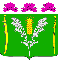 АДМИНИСТРАЦИЯСТАРОНИЖЕСТЕБЛИЕВСКОГО СЕЛЬСКОГО ПОСЕЛЕНИЯ КРАСНОАРМЕЙСКОГО РАЙОНАПОСТАНОВЛЕНИЕАДМИНИСТРАЦИЯСТАРОНИЖЕСТЕБЛИЕВСКОГО СЕЛЬСКОГО ПОСЕЛЕНИЯ КРАСНОАРМЕЙСКОГО РАЙОНАПОСТАНОВЛЕНИЕ«__26____»__04_____2023 г.№ ___69______станица Старонижестеблиевскаястаница Старонижестеблиевская